HAY 6 DIAS DE CONVENIO (EXCESO DE JORNADA)Contigo otro sindicalismo es posible USO .¡Sin duda! ¡Afíliate!USO NESTLÉ LA PENILLAUSO NESTLÉ LA PENILLAUSO NESTLÉ LA PENILLAUSO NESTLÉ LA PENILLAUSO NESTLÉ LA PENILLAUSO NESTLÉ LA PENILLAUSO NESTLÉ LA PENILLAUSO NESTLÉ LA PENILLAUSO NESTLÉ LA PENILLAUSO NESTLÉ LA PENILLAUSO NESTLÉ LA PENILLAUSO NESTLÉ LA PENILLAUSO NESTLÉ LA PENILLAUSO NESTLÉ LA PENILLAUSO NESTLÉ LA PENILLAUSO NESTLÉ LA PENILLAUSO NESTLÉ LA PENILLAUSO NESTLÉ LA PENILLAUSO NESTLÉ LA PENILLAUSO NESTLÉ LA PENILLAUSO NESTLÉ LA PENILLAUSO NESTLÉ LA PENILLAUSO NESTLÉ LA PENILLAUSO NESTLÉ LA PENILLAUSO NESTLÉ LA PENILLAUSO NESTLÉ LA PENILLAUSO NESTLÉ LA PENILLAUSO NESTLÉ LA PENILLAUSO NESTLÉ LA PENILLAUSO NESTLÉ LA PENILLA20202020202020202020202020202020202020202020ENEROENEROENEROENEROENEROENEROENEROENEROENEROFEBREROFEBREROFEBREROFEBREROFEBREROFEBREROFEBREROFEBREROFEBREROMARZOMARZOMARZOMARZOMARZOMARZOMARZOMARZOMARZOMARZOSEMLMXJVVSDSEMLLMXJVSDSEMLLMXJVVSD112334551291267891010111263345678910223456678313141516171718197101011121314151611991011121313141542021222324242526817171819202122231216161718192020212252728293031319242425262728291323232425262727282914303031ABRILABRILABRILABRILABRILABRILABRILABRILABRILMAYOMAYOMAYOMAYOMAYOMAYOMAYOMAYOMAYOJUNIOJUNIOJUNIOJUNIOJUNIOJUNIOJUNIOJUNIOJUNIOJUNIOSEMLMXJVVSDSEMLLMXJVSDSEMLLMXJVVSD1412334518123231123455671567891010111219445678910248891011121213141613141516171718192011111213141516172515151617181919202117202122232424252621181819202122232426222223242526262728182728293022252526272829303127292930JULIOJULIOJULIOJULIOJULIOJULIOJULIOJULIOJULIOAGOSTOAGOSTOAGOSTOAGOSTOAGOSTOAGOSTOAGOSTOAGOSTOAGOSTOSEPTIEMBRESEPTIEMBRESEPTIEMBRESEPTIEMBRESEPTIEMBRESEPTIEMBRESEPTIEMBRESEPTIEMBRESEPTIEMBRESEPTIEMBRESEMLMXJVVSDSEMLLMXJVSDSEMLLMXJVVSD27123345311236123445628678910101112323345678937778910111112132913141516171718193310101112131415163814141516171818192030202122232424252634171718192021222339212122232425252627312728293031313524242526272829304028282930363131OCTUBREOCTUBREOCTUBREOCTUBREOCTUBREOCTUBREOCTUBREOCTUBREOCTUBRENOVIEMBRENOVIEMBRENOVIEMBRENOVIEMBRENOVIEMBRENOVIEMBRENOVIEMBRENOVIEMBRENOVIEMBREDICIEMBREDICIEMBREDICIEMBREDICIEMBREDICIEMBREDICIEMBREDICIEMBREDICIEMBREDICIEMBREDICIEMBRESEMLMXJVVSDSEMLLMXJVSDSEMLLMXJVVSD4012234441491234456415678991011452234567850778910111112134212131415161617184699101112131415511414151617181819204319202122232324254716161718192021225221212223242525262744262728293030314823232425262728295328282930314930303º  DOMINGO3º  DOMINGO3º  DOMINGO3º  DOMINGO3º  DOMINGO3º  DOMINGO3º  DOMINGO3º  DOMINGO3º  DOMINGO3º  DOMINGO3º  DOMINGO3º  DOMINGO3º  DOMINGO3º  DOMINGO3º  DOMINGONUMERO  DE SEMANANUMERO  DE SEMANANUMERO  DE SEMANANUMERO  DE SEMANANUMERO  DE SEMANANUMERO  DE SEMANANUMERO  DE SEMANANUMERO  DE SEMANANUMERO  DE SEMANANUMERO  DE SEMANANUMERO  DE SEMANANUMERO  DE SEMANANUMERO  DE SEMANANUMERO  DE SEMANANUMERO  DE SEMANAFIESTA  NACIONALFIESTA  NACIONALFIESTA  NACIONALFIESTA  NACIONALFIESTA  NACIONALFIESTA  NACIONALFIESTA  NACIONALFIESTA  NACIONALFIESTA  NACIONALFIESTA  NACIONALFIESTA  NACIONALFIESTA  NACIONALFIESTA  NACIONALFIESTA  NACIONALFIESTA  NACIONALFIESTA  NACIONALFIESTA  NACIONALFIESTA  NACIONALFIESTA  NACIONALFIESTA  NACIONALFIESTA  NACIONALFIESTA  NACIONALFIESTA  NACIONALFIESTA  NACIONALFIESTA  NACIONALFIESTA  NACIONALFIESTA  NACIONALFIESTA  NACIONALFIESTA  NACIONALFIESTA  NACIONALAño NuevoAño NuevoAño NuevoAño NuevoAño NuevoAño Nuevo  1 de Enero  1 de Enero  1 de Enero  1 de Enero  1 de Enero  1 de EneromiércolesmiércolesmiércolesDía del TrabajoDía del TrabajoDía del TrabajoDía del TrabajoDía del TrabajoDía del TrabajoDía del Trabajo  1 de Mayo   1 de Mayo   1 de Mayo   1 de Mayo   1 de Mayo miércolesmiércolesmiércolesFestividad Reyes MagosFestividad Reyes MagosFestividad Reyes MagosFestividad Reyes MagosFestividad Reyes MagosFestividad Reyes Magos  6 de Enero  6 de Enero  6 de Enero  6 de Enero  6 de Enero  6 de EnerolunesluneslunesAsunción de la VirgenAsunción de la VirgenAsunción de la VirgenAsunción de la VirgenAsunción de la VirgenAsunción de la VirgenAsunción de la Virgen15 de Agosto 15 de Agosto 15 de Agosto 15 de Agosto 15 de Agosto juevesjuevesjuevesJueves SantoJueves SantoJueves SantoJueves SantoJueves SantoJueves Santo  9 de Abril      9 de Abril      9 de Abril      9 de Abril      9 de Abril      9 de Abril    juevesjuevesjuevesFiesta Nacional El PilarFiesta Nacional El PilarFiesta Nacional El PilarFiesta Nacional El PilarFiesta Nacional El PilarFiesta Nacional El PilarFiesta Nacional El Pilar12 de Octubre 12 de Octubre 12 de Octubre 12 de Octubre 12 de Octubre lunesluneslunesViernes SantoViernes SantoViernes SantoViernes SantoViernes SantoViernes Santo10 de Abril 10 de Abril 10 de Abril 10 de Abril 10 de Abril 10 de Abril viernesviernesviernesInmaculada ConcepciónInmaculada ConcepciónInmaculada ConcepciónInmaculada ConcepciónInmaculada ConcepciónInmaculada ConcepciónInmaculada Concepción  8 de Diciembre   8 de Diciembre   8 de Diciembre   8 de Diciembre   8 de Diciembre martesmartesmartesLunes de PascuaLunes de PascuaLunes de PascuaLunes de PascuaLunes de PascuaLunes de Pascua13 de Abril 13 de Abril 13 de Abril 13 de Abril 13 de Abril 13 de Abril lunesluneslunesDía de NavidadDía de NavidadDía de NavidadDía de NavidadDía de NavidadDía de NavidadDía de Navidad25 de Diciembre 25 de Diciembre 25 de Diciembre 25 de Diciembre 25 de Diciembre viernesviernesviernesFIESTA REGIONALFIESTA REGIONALFIESTA REGIONALFIESTA REGIONALFIESTA REGIONALFIESTA REGIONALFIESTA REGIONALFIESTA REGIONALFIESTA REGIONALFIESTA REGIONALFIESTA REGIONALFIESTA REGIONALFIESTA REGIONALFIESTA REGIONALFIESTA REGIONALFIESTA LOCAL  SANTA  Mª DE CAYONFIESTA LOCAL  SANTA  Mª DE CAYONFIESTA LOCAL  SANTA  Mª DE CAYONFIESTA LOCAL  SANTA  Mª DE CAYONFIESTA LOCAL  SANTA  Mª DE CAYONFIESTA LOCAL  SANTA  Mª DE CAYONFIESTA LOCAL  SANTA  Mª DE CAYONFIESTA LOCAL  SANTA  Mª DE CAYONFIESTA LOCAL  SANTA  Mª DE CAYONFIESTA LOCAL  SANTA  Mª DE CAYONFIESTA LOCAL  SANTA  Mª DE CAYONFIESTA LOCAL  SANTA  Mª DE CAYONFIESTA LOCAL  SANTA  Mª DE CAYONFIESTA LOCAL  SANTA  Mª DE CAYONFIESTA LOCAL  SANTA  Mª DE CAYONDía de las Instituciones Día de las Instituciones Día de las Instituciones Día de las Instituciones Día de las Instituciones Día de las Instituciones 28 de Julio28 de Julio28 de Julio28 de Julio28 de Julio28 de JuliomartesmartesmartesLa MagdalenaLa MagdalenaLa MagdalenaLa MagdalenaLa MagdalenaLa MagdalenaLa Magdalena22 de  Julio22 de  Julio22 de  Julio22 de  Julio22 de  JuliomiércolesmiércolesmiércolesLa Bien AparecidaLa Bien AparecidaLa Bien AparecidaLa Bien AparecidaLa Bien AparecidaLa Bien Aparecida15 de Septiembre15 de Septiembre15 de Septiembre15 de Septiembre15 de Septiembre15 de SeptiembremartesmartesmartesSan EstebanSan EstebanSan EstebanSan EstebanSan EstebanSan EstebanSan Esteban  3 de  Agosto  3 de  Agosto  3 de  Agosto  3 de  Agosto  3 de  Agostolunesluneslunes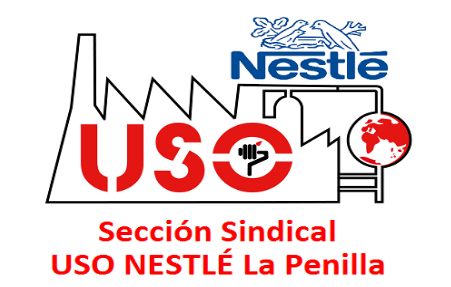 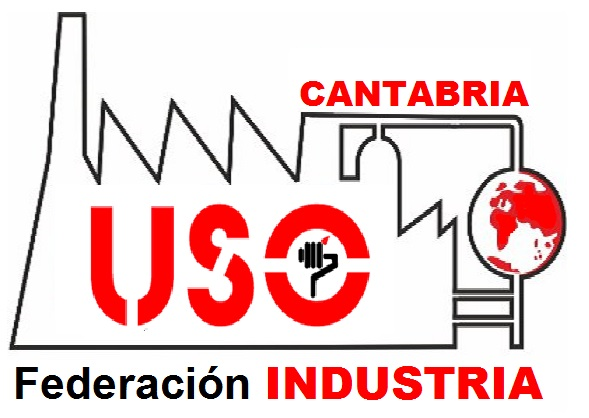 